УТВЕРЖДАЮ:Зав.отделом молодежной политики,культуры и спортаадминистрации Конаковского района___________________А.В.Федотова«____»__________________   2023г.ПОЛОЖЕНИЕО Легкоатлетическом пробеге«ЗОЛОТАЯ ОСЕНЬ». 1.   ОБЩИЕ ПОЛОЖЕНИЯ.Соревнования проводятся для:- популяризации бега, как одного из самых эффективных и доступных средств     укрепления здоровья        - популяризации спортивного стиля жизни у молодежи и взрослого населения- укрепление дружественных связей между спортсменами и любителями бега.Запрещается участвовать в азартных играх в букмекерских конторах и тотализаторах путем заключения пари на официальные спортивные соревнования в соответствии с требованиями, установленными пунктом 3 части 4 статьи 26.2. Федерального закона от 4 декабря 2007 года № 329-ФЗ "О физической культуре и спорте в Российской Федерации".Настоящее Положение является основанием для командирования спортсменов, спортивных судей и иных специалистов в области физической культуры и спорта на спортивные соревнования органами местного самоуправления муниципальных образований Тверской области в области физической культуры и спорта, а также физкультурно-спортивными организациями Тверской области.РУКОВОДСТВО ПРОВЕДЕНИЕМ СОРЕВНОВАНИЙ. Общее руководство осуществляет клуб любителей бега Марафонец и Отдел МПКиС   Конаковского района.Непосредственное проведение соревнований возлагается на главную судейскую  коллегию.  ВРЕМЯ И МЕСТО ПРОВЕДЕНИЯ.Соревнования проводятся 14 октября 2023 года. Место проведения – г.Конаково, Конаковский бор, домик спортсменов у шлагбаума. Регистрация участников с 9 - 30 до 10 - 45. Открытие, построение – 11:00Старт– 11:15.УЧАСТНИКИ СОРЕВНОВАНИЙ.К участию в соревнованиях приглашаются спортсмены и все желающие, не имеющие противопоказаний к занятию спортом. ПРОГРАММА СОРЕВНОВАНИЙ.1 км – мальчики и девочки до 12 лет (2012 г.р. и младше);4.2 км – юноши и девочки до 14 лет (2010 г.р. и младше), юноши и девушки до 16 лет (2008-2009 г.р.), юноши и девушки до 18 лет (2006-2007 г.р.);8.4 км – мужчины и женщины абсолют;21.1 км – женщины абсолют, мужчины до 50 лет (1974 г.р. и младше), мужчины 50 лет и старше (1973 г.р. и старше).На дистанцию 21.1 км допускаются спортсмены 18 лет и старше.6.   СТАРТОВЫЙ ВЗНОС.Стартовый взнос 200 руб.,Участники 2005 г.р. и младше  допускаются бесплатно.Ветеранам труда и участникам ВОВ, пенсионерам при предъявлении удостоверения – бесплатно.7.    ПОДВЕДЕНИЕ ИТОГОВ.На дистанции 1 км и 4.2 км награждаются победители и призёры в каждой возрастной группе. На дистанции 21.1 км награждаются у мужчин победители и призёры в каждой возрастной группе,  у женщин первые 3 места в абсолютном зачёте. На дистанции 8.4 км первые 3 места у мужчин и женщин в абсолютном зачёте.8 .ОБЕСПЕЧЕНИЕ БЕЗОПАСНОСТИ УЧАСТНИКОВ.Безопасность участников соревнования ложится на руководителя команды и самого участника. Обеспечение безопасности участников и зрителей на Спортивного соревнования осуществляется согласно требованиям Правил обеспечения безопасности при проведении официальных спортивных соревнований, утвержденных постановлением Правительства Российской Федерации от 18 апреля 2014 г. № 353.Оказание скорой медицинской помощи осуществляется в соответствии с приказом Министерства здравоохранения Российской Федерации от 23.10.2020 № 1144н «Об утверждении порядка организации оказания медицинской помощи лицам, занимающимся физической культурой и спортом (в том числе при подготовке и проведении физкультурных мероприятий и спортивных мероприятий), включая порядок медицинского осмотра лиц, желающих пройти спортивную подготовку, заниматься физической культурой и спортом в организациях и (или) выполнить нормативы испытаний (тестов) Всероссийского физкультурно-спортивного комплекса «Готов к труду и обороне» (ГТО)» и форм медицинских заключений о допуске к участию в физкультурных и спортивных мероприятиях».Соревнования проводятся в соответствии с Регламентом по организации и проведению официальных физкультурных и спортивных мероприятий на территории Российской Федерации в условиях сохранения рисков распространения COVID-19, утвержденным Министром спорта Российской Федерации О.В. Матыциным и Главным государственным санитарным врачом Российской Федерации А.Ю. Поповой 31.07.2020 (с изменениями и дополнениями).Обеспечение соблюдений рекомендаций Главного государственного врача Российской Федерации по профилактике новой коронавирусной инфекции (COVID-19) при проведении соревнований возлагается Федерацию легкой атлетики Тверской области.В целях профилактики и предотвращения распространения новой коронавирусной инфекции (COVID-19) участникам обязательно соблюдение методических рекомендаций Главного государственного санитарного врача Российской Федерации. Для участия в соревнованиях участники в обязательном порядке проходят бесконтактную термометрию. Участник может быть не допущен в случае признаков ОРВИ. Оказание медицинской помощи во время проведения спортивных соревнований осуществляется медицинским работником соревнований.Контроль за обеспечением медицинского обслуживания и соблюдением рекомендаций по профилактике новой коронавирусной инфекции (COVID-19) возлагается на главного судью соревнований.Антидопинговое обеспечение спортивных мероприятий в Российской Федерации осуществляется в соответствии с Общероссийскими антидопинговыми правилами (далее - Правила), утвержденными приказом Минспорта России от 9 августа 2016 года № 947.9.    ФИНАНСИРОВАНИЕ И НАГРАЖДЕНИЕ.Оплата судейства, награждение - за счет стартовых взносов участников и  Администрации Конаковского района.Проезд, суточные, размещение, стартовый взнос – обеспечивают командирующие организации.РАЗМЕЩЕНИЕ.8-903-033-66-00, 8(48242) 4-20-18   Отель «КОНАКОВОПредварительные заявки на участие в соревнованиях принимаются https://orgeo.ru/event/info/30862и по тел.           8(48242) 4-29-34                                     Федотова  А. В.                          8 903- 803- 41- 47    a3.47@yandex.ru    Афоненко  А.А.   Положение является официальным вызовом на соревнования.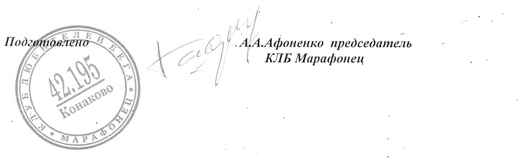 